AANVRAAG DRANKVERGUNNING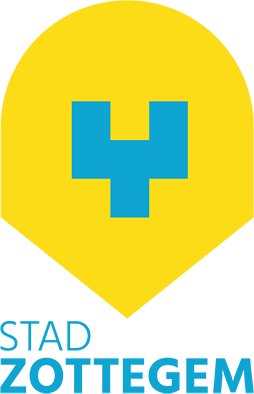 Gegevens uitbaterNaam: Adres: Telefoon: E-mail: Gegevens drankgelegenheidNaam: Adres: Oppervlakte zaak in m²: Ondernemingsnummer: Juridische vorm: Voorziene openingsdatum: 
Type handelszaak Café/taverne Restaurant/snack/frituur Hotel Discotheek Privé-clubIk ben van plan om in de zaak volgende dranken aan te bieden Uitsluitende gegiste dranken (bieren, wijnen) Uitsluitend sterke dranken (+ 22°) Zowel gegiste als sterke dranken
Bij te voegen documentenUittreksel uit het strafregister, model 596.1-8 (verplicht bij te voegen)Keuringsattest elektriciteit (door erkend organisme)Afschrift polis verplichte verzekering burgerlijke aansprakelijkheid bij brand of ontploffing (de aanvrager verklaart een afschrift te hebben bekomen van het gemeentelijk reglement inzake brandveiligheid in publiek toegankelijke inrichtingen).Plan van de handelszaakStatuten van de eventuele vennootschapLijst met naam en adres van de personen die zullen deelnemen aan de uitbating en het eventuele moraliteitsattest voor de personeelsleden woonachtig in een andere gemeente.De aanvrager wordt erop gewezen dat hij, bij laattijdig indienen van deze aanvraag (minder dan 3 dagen vóór de voorziene openingsdatum), het risico loopt de exploitatie aan te vatten zonder over de nodige vergunning(en) te beschikken (waar hij dan ook alle verantwoordelijkheid voor draagt).Pagina1 / 2Contact SecretariaatStad Zottegem Gustaaf Schockaertstraat 79620 Zottegem09 364 64 52secretariaat@zottegem.beFormulierDatumHandtekening